KALATALOUDEN KESKUSLIITTO CENTRALFÖRBUNDET FÖR FISKERIHUSHÅLLNING	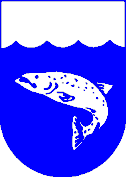 YmpäristöministeriölleVIITE	YM036:00/2017	ASIA	Lausunnon antaminen Turvetuotannon tarkkailuohjeestaLAUSUNTOKalatalouden Keskusliitto kiittää lausuntomahdollisuudesta ja toteaa asiasta seuraavaa:Tarkkailuohje on tarpeellinen yhtenäistämään turvetuotannon päästö- ja vaikutustarkkailuja. Toivoisimme ohjeelta lisää konkretiaa. Ohje voisi toimia vertailukohtana, johon suhteuttamalla tarkkailun tasoa olisi mahdollista arvioida. Lisäksi tarkkailuja voisi ohjeen kautta kehittää laadullisesti.Ehdotettu ohje ei toivomallamme tavalla kehitä tarkkailuja laadullisesti, koska se sisältää hyvin yleisiä toteamuksia, kuten, että tarkkailun tiheys on oltava ”riittävä”. Ohje on yleisesti ottaen hyvin deskriptiivinen, ei niinkään ohjeistava. On selkeitä viitteitä, että turvetuotantoalueen päästöt riippuvat merkittävässä määrin vesienkäsittelyn lisäksi turpeen ominaisuuksista. Siksi uusia turvetuotantoalueita suunniteltaessa edellytämme riittävää määrää näytteitä turvetuotantoalueen turpeesta, josta tulee analysoida mm. kemiallinen hapen kulutus, ravinnepitoisuudet ja pH. Tarkkailuissa tulisi jatkossa keskittyä tulva-ajan valumatietoihin. Valtaosa turvetuotannon aiheuttamista ongelmista tapahtuu vuoden aikana vain muutaman päivän tai viikon aikajaksolla. Sääilmiöiden äärevöityminen ilmastonmuutoksen myötä saattaa lisätä tulvia ja nostaa tulvahuippuja, mikä osaltaan vaikuttaa turvetuotantoaloilta huuhtoutuviin päästöihin. Arviolta 90 % turpeenkaivun vesistöpäästöistä syntyy tulva-aikoina ja rankkasateissa. Ellei näitä oteta lainkaan huomioon tarkkailussa, syntyy merkittävästi vääränlainen kuva toiminnan ympäristövaikutuksista. Tämä vaikuttaa osaltaan siihen, mihin ja millä ehdoilla ympäristölupia myönnetään uusille turvetuotantoaloille. Tarkkailuohjeessa ei ohjeisteta seuraamaan hienojakoisia ja liuenneita orgaanisia aineita (humusta). Ne muodostavat kuitenkin jopa 90 % kaikista orgaanisen aineen päästöistä.Veden laadun tarkkailu pitää suorittaa myös turvetuotantoalueelta virtaavan veden alapuolisessa vesistössä, joissa voi tapahtua ajan kanssa suuria muutoksia.Kala- ja vesistötarkkailujen tuloksia pitäisi ohjeessa kehottaa toimittamaan vuosittain vaikutusalueen kalatalousalueille. Kalatalousalueet tarvitsevat tarkkailujen sisältämiä tietoja käyttö- ja hoitosuunnitelman valmistelua varten ja muidenkin lakisääteisten tehtävien hoitoa varten.Helsingissä 21 päivänä kesäkuuta 2017.Vesa Karttunen				Jenny FredriksonToiminnanjohtaja			Lakimies